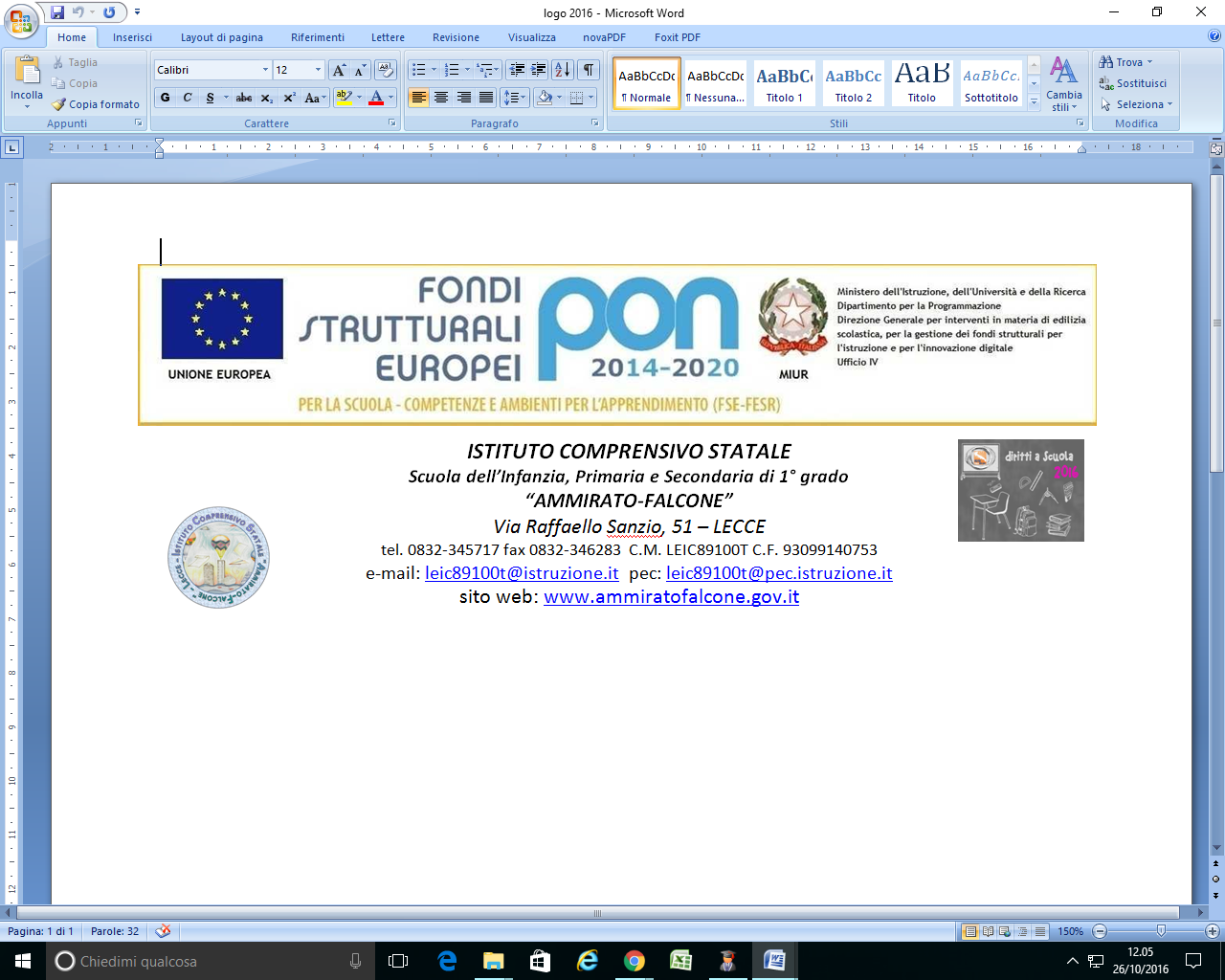 QUESTA SCUOLA È INTOLLERANTE VERSO QUALSIASI FORMA DI DISCRIMINAZIONE, DI BULLISMO E DI VIOLENZA FISICA, VERBALE O PSICOLOGICA                   Lecce, 06 dicembre 2017                                                                                                    Ai Sigg.ri Genitori  di Scuola Primaria Ai docenti di Scuola Primaria I.C. ‘’AMMIRATO-FALCONE’’ Lecce Alla DSGA Sito web                                                                              Circolare n.52Oggetto: Convocazione dei Consigli di Classe per consegna PDP e Scheda di Valutazione bimestrale.     Si comunica che i Consigli di Classe di Scuola Primaria per la consegna dei PDP e delle schede di valutazione bimestrale sono convocati per mercoledì 13, giovedì 14 e venerdì 15 dicembre 2017 nella sede di Via R. Sanzio secondo la seguente modulazione:                                                       La Dirigente Scolastica                                                     ( Dott.ssa  Bruna MORENA )giornooraclassiper consegnamercoledì 13 dicembre 201715,00-15,15PDP M.E. (2^A)mercoledì 13 dicembre 201715,00-15,15PDP N.D. (4^A)mercoledì 13 dicembre 201715,15-15,30PDP S.L.Y.S. (2^B)mercoledì 13 dicembre 201715,15-15,30PDP S.K. (4^A)mercoledì 13 dicembre 201715,30-15,45PDP S.A. (2^C)mercoledì 13 dicembre 201715,30-15,45PDP P.G. (4^A)mercoledì 13 dicembre 201715,45-16,00PDP D.S.A. (2^C)mercoledì 13 dicembre 201715,45-16,00PDP A.G. (4^B)mercoledì 13 dicembre 201716,00-16,15PDP M.C. (2^C)mercoledì 13 dicembre 201716,00-16,15PDP D.C.M. (4^B)mercoledì 13 dicembre 201716,15-17,154^Ascheda valutazione quadrimestralemercoledì 13 dicembre 201716,15-17,152^Ascheda valutazione quadrimestralemercoledì 13 dicembre 201716,45-17,00PDP M.S. (2^E)mercoledì 13 dicembre 201717,00-17,15PDP S.A. (2^E)mercoledì 13 dicembre 201717,15-17,30PDP A.A. (2^D)mercoledì 13 dicembre 201717,15-18,152^Bscheda valutazione quadrimestralemercoledì 13 dicembre 201717,15-17,30PDP N.G. (4^C)mercoledì 13 dicembre 201717,30-17,45PDP H.K. (2^D)mercoledì 13 dicembre 201717,30-17,45PDP D.L.L. (4^C)mercoledì 13 dicembre 201717,45-18,452^Dscheda valutazione quadrimestralemercoledì 13 dicembre 201717,45-18,454^Bscheda valutazione quadrimestralemercoledì 13 dicembre 201717,45-18,454^Cscheda valutazione quadrimestralemercoledì 13 dicembre 201718,15-19,152^Cscheda valutazione quadrimestralemercoledì 13 dicembre 201718,45-19,452^Escheda valutazione quadrimestralegiovedì 14 dicembre 201715,30-16,301^Ascheda valutazione quadrimestralegiovedì 14 dicembre 201715,30-16,301^Cscheda valutazione quadrimestralegiovedì 14 dicembre 201715,30-16,305^Bscheda valutazione quadrimestralegiovedì 14 dicembre 201716,30-16,45PDP H.F. (5^D)giovedì 14 dicembre 201716,30-17,301^Bscheda valutazione quadrimestralegiovedì 14 dicembre 201716,30-17,301^Dscheda valutazione quadrimestralegiovedì 14 dicembre 201716,30-17,301^Escheda valutazione quadrimestralegiovedì 14 dicembre 201716,30-17,305^Ascheda valutazione quadrimestralegiovedì 14 dicembre 201716,30-16,45PDP H.F. (5^D)giovedì 14 dicembre 201716,30-16,45PDP D.F. (5^E)giovedì 14 dicembre 201716,45-17,455^Escheda valutazione quadrimestralegiovedì 14 dicembre 201717,30-17,45PDP K.S. (5^C)giovedì 14 dicembre 201717,45-18,455^Cscheda valutazione quadrimestralegiovedì 14 dicembre 201718,30-19,305^Dscheda valutazione quadrimestralevenerdì 15 dicembre 201715,30-16,303^Ascheda valutazione quadrimestralevenerdì 15 dicembre 201716,30-17,303^Bscheda valutazione quadrimestralevenerdì 15 dicembre 201717,00-18,003^Escheda valutazione quadrimestralevenerdì 15 dicembre 201717,30-18,303^Cscheda valutazione quadrimestralevenerdì 15 dicembre 201718,00-18,15PDP M.C. (3^D)venerdì 15 dicembre 201718,15-19,153^Dscheda valutazione quadrimestrale